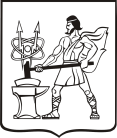 МУНИЦИПАЛЬНОЕ АВТОНОМНОЕ УЧРЕЖДЕНИЕДОПОЛНИТЕЛЬНОГО ОБРАЗОВАНИЯ«ДЕТСКАЯ МУЗЫКАЛЬНАЯ ШКОЛА»МАУДО «ДМШ»ГОРОДСКОГО  ОКРУГА ЭЛЕКТРОСТАЛЬ  МОСКОВСКОЙ ОБЛАСТИДОПОЛНИТЕЛЬНАЯ ОБЩЕРАЗВИВАЮЩАЯ ОБЩЕОБРАЗОВАТЕЛЬНАЯ ПРОГРАММА В ОБЛАСТИ МУЗЫКАЛЬНОГО ИСКУССТВА «СТРУННЫЕ ИНСТРУМЕНТЫ»ПРОГРАММАпо учебному предмету СПЕЦИАЛЬНОСТЬ(скрипка)           Отдел: Струнно-смычковые инструментыВозраст: 6,5-9 летСрок реализации: 7 летНаправленность: художественнаяАвтор-составитель: Яковлева Л.Ф.Электросталь Структура программы учебного предметаПояснительная запискаСтруктура и содержание учебного предметаТребования к уровню подготовки обучающихсяФормы и методы контроля, система оценокМетодическое обеспечение учебного процессаСписки рекомендуемой методической и нотной литературыПояснительная запискаХарактеристика учебного предмета, его место
и роль в образовательном процессе.Программа учебного предмета ПО.01.УП.01. "Специальность (скрипка)" разработана в соответствии с Федеральным законом от 29 декабря 2012 г. № 273 "Об образовании в Российской Федерации" и письмом Министерства культуры Российской Федерации от 19 ноября 2013 г. № 191-01-39/06/ГИ "Рекомендаций по организации образовательной и методической деятельности при реализации общеразвивающих программ в области искусств", а также с учетом многолетнего педагогического опыта в области музыкального исполнительства в Муниципального автономного учреждения дополнительного образования «Детская музыкальная школа» городского округа Электросталь (далее - Учреждение). Учебный предмет направлен на приобретение обучающимися знаний, умений и навыков игры на скрипке, получение ими художественного образования, а также на эстетическое воспитание и духовно-нравственное развитие обучающегося.Цель и задачи учебного предметаЦель - выявление наиболее одаренных детей в области музыкального исполнительства на скрипке и подготовки их к дальнейшему поступлению в образовательные учреждения, реализующие образовательные программы среднего профессионального образования.Задачи:обучающие:освоение музыкальной грамоты как необходимого средства для музыкального исполнительства на скрипке в пределах образовательной программы;овладение основными исполнительскими навыками игры на скрипке, позволяющими грамотно исполнять музыкальные произведения соло и в ансамбле;обучение навыкам самостоятельной работы с музыкальным материалом, чтение с листа нетрудного текста.развивающие:развитие музыкальных способностей: слуха, памяти, ритма, эмоциональной сферы, музыкальности и артистизма;развитие исполнительской техники как необходимого средства для реализации художественного замысла композитора;приобретение детьми опыта творческой деятельности и публичных выступлений;формирование у наиболее одаренных выпускников осознанной мотивации к продолжению профессионального обучения и подготовки их к вступительным экзаменам в образовательные учреждения, реализующие профессиональные образовательные программы.воспитательные:формирование духовной культуры и нравственности обучающегося; приобщение к мировым и отечественным культурным ценностям; воспитание любви к музыке;формирование высоких этических норм в отношениях преподавателей и обучающихся;воспитание самостоятельности.Учебный предмет направлен на приобретение и формирование у обучающихся следующих знаний, умений и навыков:знания музыкальной терминологии;знания художественно-эстетических и технических особенностей, характерных для сольного исполнительства;умения грамотно исполнять музыкальные произведения на скрипке;умения самостоятельно разучивать музыкальные произведения различных жанров и стилей на скрипке;умения	самостоятельно преодолевать технические трудностипри разучивании несложного музыкального произведения на скрипке;умения	создавать художественный образ при исполнениимузыкального произведения на скрипке;навыков импровизации, чтения с листа несложных музыкальных произведений на скрипке;навыков публичных выступлений сольных (в составе оркестра).Для детей, не закончивших освоение образовательной программы основного общего образования или среднего (полного) общего образования и планирующих поступление в образовательные учреждения, реализующие основные профессиональные образовательные программы в области музыкального искусства, срок освоения может быть увеличен на один год.Форма проведения учебных аудиторных занятий - индивидуальная.Обоснование структуры программы учебного предмета. Программа содержит необходимые для организации занятий параметры:сведения о затратах учебного времени, предусмотренного на освоение учебного предмета;распределение учебного материала по годам обучения;описание дидактических единиц учебного предмета; требования к уровню подготовки обучающихся;формы и методы контроля, система оценок;методическое обеспечение учебного процесса.В соответствии с данными направлениями строится основной раздел программы - "Структура и содержание учебного предмета".Для достижения поставленной цели и реализации задач предмета используются следующие методы обучения: словесный (рассказ, беседа, объяснение); метод упражнений и повторений (выработка игровых навыков ученика, работа над художественно-образной сферой произведения);метод показа (показ педагогом игровых движений, исполнение педагогом пьес с использованием многообразных вариантов показа);объяснительно-иллюстративный (педагог играет произведение ученика и попутно объясняет);репродуктивный метод (повторение учеником игровых приемов по образцу учителя.Выбор методов зависит от возраста и индивидуальных особенностей обучающегося.Структура и содержание учебного предметаСведения о затратах учебного времени, предусмотренного на освоение учебного предмета "Специальность (скрипка)", на максимальную, самостоятельную нагрузку обучающихся и аудиторные занятия отражены в учебном плане.Учебный материал распределяется по годам обучения - классам. Каждый класс имеет свои дидактические задачи и объем времени, которое направлено на освоение учебного материала.Виды внеаудиторной работы:самостоятельные занятия по подготовке учебной программы; подготовка к контрольным урокам, зачетам и экзаменам;подготовка к концертным, конкурсным выступлениям;посещение учреждений культуры (филармоний, театров, концертных залов, музеев и др.участие обучающихся в творческих мероприятиях и культурнопросветительской деятельности образовательной организации и др.Распределение учебного материала по годам обученияклассРазвитие музыкально-слуховых представлений. Названия частей скрипки и смычка. Нотная грамота, обозначения скрипичных штрихов. Динамические обозначения. Работа над звуком, интонацией, ритмом. Изучение 1-й позиции. Деташе целым смычком и частями смычка. Легато. Смена струн. Распределение смычка. Артикуляция (падение- отскок) в левой руке. Хроматизмы простейшие. Гаммы мажорные диезные до 3-х знаков при ключе. Арпеджио тонических трезвучий и их обращений.Работа над постановкой, интонацией, звукоизвлечением, ритмом. Штрихи: деташе, легато (до 8-ми нот), мартеле. Работа над динамикой. Простейшие двойные ноты. Освоение 2-й и 3-й позиции. Умение самостоятельно настраивать инструмент. Двухоктавные мажорные и минорные гаммы в 1-й позиции или с переходом из 1-ой в 3-ю позицию.В течение учебного года необходимо сыграть:6 мажорных и минорных гамм с арпеджио тонического трезвучия и обращений8-10 этюдов на разные виды техники10-15 разнохарактерных пьеспроизведение крупной формы для обучающихся 1 года обучения,произведения крупной формы для обучающихся 2 года обучения.Требования к аттестацииЭкзамен:гамма и арпеджио тонического трезвучия и его обращений в тональности до 3-х знаков;этюд;пьесы или произведение крупной формы (для обучающихся 1 года обучения);произведение крупной формы (для обучающихся 2 года обучения) Примерные программы экзамена (для обучающихся 1 года обучения): 1 вариантГамма и арпеджио тонического трезвучия и его обращений;Этюд ("Избранные этюды" 1-й вып. № 17, 18,19, 31);Бакланова "Колыбельная";Рамо Ж. "Ригодон" или Бакланова Н "Хоровод";2	вариантГендель " Гавот с вариациями".вариантО. Ридинг Концерт си минор 1-я часть.Примерные программы экзамена (для обучающихся 2 года обучения):вариантгамма в 2 октавы и арпеджио в 1-й поз или с переходом из 1-ой в 3-ю позицию; этюд ("Избранные этюды" 1-й вып. № 33,39,44,47,48,52,53,58,52,61);Ф. Зейтц Концерт № 1 соль минор 1 часть.вариантгамма в 2 октавы и арпеджио в 1-й поз или с переходом в 3-ю позицию; этюд ("Избранные этюды" 1-й вып. № 33,39,44,47,48,52,53,58,52,61); О. Ридинг Концерт си минор 3-я часть.вариантгамма в 2 октавы и арпеджио в 1-й поз или с переходом в 3-ю позицию; этюд ("Избранные этюды" 1-й вып. № 33,39,44,47,48,52,53,58,52,61); О. Ридинг Вариации соль мажор (под ред. Г. Турчанинова).Примерный репертуарный списокРодионов К. Начальные уроки игры на скрипке;Якубовская В. "Вверх по ступенькам";Григорян А. Начальная школа игры на скрипке;"Избранные этюды" вып. 1-й (Гарлицкий М., Фортунатов К., Родионов К.);Хрестоматия педагогического репертуара 1 -2 классы;Шрадик Г. Упражнения тетрадь № 1;Фортунатов К. "Юный скрипач" вып. 1.2 классДальнейшая работа над постановкой, звукоизвлечением, ритмом и интонацией. Изучение чередований легато, деташе, мартеле, дубль штриха сотийе. Нижние позиции и их смена. Двойные ноты и несложные аккорды. Гаммы и арпеджио в позициях и с переходами. Хроматические последовательности. Развитие трели. Флажолеты 4-м, 3-м пальцами. Подготовительные упражнения для вибрато. Чтение с листа. Самостоятельная настройка инструмента.В течение учебного года необходимо сыграть:5-6 мажорных и минорных гамм с арпеджио\ не меньше 3-х;тюдов на различные виды техники;5-8 разнохарактерных пьес;1-2 крупные формы.Требования к аттестацииЭкзамен:гамма и арпеджио тонического трезвучия и его обращений в тональности до 3 -х знаков;этюд;2 пьесы или произведение крупной формы;Произведение крупной формы.Примерные произведения для экзаменаГамма и арпеджио;Избранные этюды 1-й вып. № 56, 63, 43;Избранные этюды 2-й вып № 9, 8, 15, 16, 21, 22, 14, 31, 32, 33, 34, 35.Крупная формаРидинг О. Концерт соль мажор 1 ч;Вивальди Концерт соль мажор 1 ч;Зейтц Концерт ре мажор № 2. 1 ч;Телеман Ф. Концерт ля минор (финал).Список литературыГригорян А. Гаммы и арпеджио;Избранные этюды , вып 1, 2 -й ред. Гарлицкий М. , Фортунатов К. , Родионов К.;Хрестоматия педагогического репертуара 1 -2 классы;Хрестоматия педагогического репертуара 2-3 классы;Шрадик Г. Упражнения тетрадь № 1 (для левой руки.);Юный скрипач выпуск 2 (сост. Фортунатов К.).3 классДальнейшая работа над постановкой, звукоизвлечением, ритмом и интонацией. Изучение чередований легато, деташе, мартеле, дубль штриха сотийе. Смена струн, Ознакомление со штрихом стаккато. Изучение первых пяти позиций и их смена. Подготовка к 3-х октавным гаммам. Двойные ноты и несложные аккорды в 1-й позиции (упражнения и этюды), 2-х октавные гаммы и арпеджио с переходами. Хроматические последовательности. Развитие трели. Флажолеты натуральные. Вибрато. Ознакомление со стилистикой произведения старинной сонатной формы. Работа над и формой концерта. Применение вибрации как художественного средства выразительности. Навыки самостоятельного разбора произведений и чтение нот с листа. Самостоятельная настройка инструмента.В течение учебного года необходимо сыграть:6-8 мажорных и минорных 2-х октавных гамм и 3 арпеджио;8-10 этюдов на разные виды техники;6-8 пьес разного характера:1-2 крупные формы.Требования к аттестацииЭкзамен: гамма 2-х октавная с переходом в 3-ю, 4-ю позиции и 3 арпеджио;этюд; крупная форма.Примерные произведения для экзаменаИзбранные этюды 2-й вып. № 36, 38, 41, 45, 48;Данкля Ш. Вариации №1 на тему Паччини;Вивальди А Концерт ля минор 1-я ч.;Вивальди Концерт соль минор 1 -я ч.;Вивальди Концерт соль минор 1 -я ч.Список литературыГригорян А. Гаммы и арпеджио;Избранные этюды 2-й выпуск;Хрестоматия педагогического репертуара 2-3 классы;Хрестоматия педагогического репертуара 3-4 классы;Шрадик Г. Упражнения тетрадь № 1 (для левой руки);Юный скрипач выпуск 2 (сост. Фортунатов К.);Юный скрипач выпуск 3 (сост. Фортунатов К.).классРабота над штрихами: Деташе, легато, мартеле, сотийе, стаккато. Спикато. Их различные сочетания. И смена струн. Изучение высоких позиций\гаммы в 4-й, 5-й поз.\ Двойные ноты в первых трех позициях. Переходы в двойных нотах. Динамика. Изучение 3-х октавных гамм и арпеджио. Ознакомление с хроматической гаммой двумя видами аппликатуры. Ознакомление с квартовыми флажолетами.В течение года необходимо сыграть:мажорных и минорных гамм 3-х октавных гамм и арпеджио;           7-8 этюдов на разные виды техники;5-6 разнохарактерных пьес;2 крупные формы.Требования к аттестацииЭкзамен: гамма 3-х октавная и 3 арпеджио; этюд; крупная форма.Примерный список произведений ЭтюдыМазас Ф. 1-я тетрадь Этюд №3, № 2, № 4, № 17, № 6Крупная форма:Акколаи Ж. Концерт;Зейтц Концерт № 3 1 часть;Данкля Ш. Вариации № 3 на тему Беллини;Данкля Ш. Вариации № 5 на тему Вейгля;Моцарт В.А. Маленький концерт;Корелли А. Соната ре минор.Список литературыГригорян А. Гаммы и арпеджио;Избранные этюды 2-й выпуск;Мазас Ф. Этюды (1-я тетрадь);Хрестоматия педагогического репертуара 4-5 классы;Хрестоматия педагогического репертуара 3-4 классы;Шрадик Г. Упражнения тетрадь № 1 (для левой руки);"Юный скрипач" выпуск 2 (сост. Фортунатов К.);"Юный скрипач" выпуск 3 (сост. Фортунатов К.);Хрестоматия Концерты выпуск 1;Хрестоматия Концерты выпуск 2;Данкля Ш. Шесть вариаций для скрипки;Корелли А. Соната ре минор.классДальнейшая работа над техникой правой руки. Развитие техники левой руки (беглость, трель, соединения позиций, двойные ноты, флажолеты). Подробное изучение 3х октавных мажорных и минорных гамм. Арпеджио септаккордов УМ7 и Д7. Гаммы двойными нотами. Хроматические гаммы 2-мя видами аппликатуры. Флажолеты натуральные и квартовые.В течение года необходимо сыграть:мажорных и минорных 3-х октавных гамм и 5 арпеджио;3 гаммы двойными нотами (для наиболее продвинутых обучающихся);7-8 этюдов на разные виды техники;6-8 разнохарактерных пьес;2 крупные формы.Требования к аттестацииЭкзамен: гамма 3-х октавная и 5 арпеджио; этюд; крупная форма.Примерный список произведенийЭтюды:Донт Я. Этюд № 9,3,5,6 ор. 37.Крупная форма:Корелли А. Соната ми минор 1-2 части;Виотти Д. Концерт № 20;Виотти Д. Концерт № 23 1 часть;Бах И. С. Концерт ля минор 1 часть;Паганини Н. Вариации Ля мажор;Данкля Ш. Концертное соло;Холлендер Г. Лёгкий концерт.Список литературы:Григорян А. Гаммы и арпеджио;Избранные этюды 2-й выпуск;Мазас Ф. Этюды 1-я тетрадь, 2-я тетрадь;Хрестоматия педагогического репертуара 4-5 классы;Хрестоматия педагогического репертуара 5-6 классы;Шрадик Г. Упражнения тетрадь № 1 (для левой руки);Юный скрипач выпуск 3 (сост. Фортунатов К.);Хрестоматия Концерты выпуск 1;Хрестоматия Концерты выпуск 2.классДальнейшая работа над техникой правой руки. Развитие техники левой руки (беглость, трель, соединения позиций, двойные ноты, флажолеты). Подробное изучение 3х октавных мажорных и минорных гамм. Пять арпеджио. Гаммы по 12 нот легато, арпеджио по 9 нот легато. Гаммы двойными нотами. Хроматические гаммы 2-мя видами аппликатуры. Флажолеты натуральные и квартовые.В течение года необходимо сыграть:5-6 мажорных и минорных 3-х октавных гамм и 5 арпеджио;2 гаммы двойными нотами;6-8 этюдов на разные виды техники;5- 6 разнохарактерных пьес;крупные формы.Требования к аттестацииЭкзамен:гамма 3-х октавная гамма до 12-ти нот легато и 5 арпеджио до 9-ти нот легато;гамма двойными нотами (терции, сексты, октавы); этюд; крупная форма.Примерный список произведений Этюды:Крейцер Этюд № 10,12,1,2,3,4,5,5, 8Крупная форма:Роде П. Концерт № 7 1 часть;Роде П. Концерт № 6 1 часть;Берио Ш. Концерт № 9 1 часть;Верачини Ф. Соната соль минор;Вивальди А. Соната Соль мажор;Вивальди А. Соната соль минор;Вивальди А. Концерт Ля мажор.Список литературыГригорян А. Гаммы и арпеджио;Мазас Ф. Этюды 1-я тетрадь, 2-я тетрадь;Крейцер Р. Этюды;Хрестоматия педагогического репертуара 4-5 классы;Хрестоматия педагогического репертуара 5-6 классы;Шрадик Г. Упражнения тетрадь № 1 (для левой руки);Юный скрипач выпуск 3 (сост. Фортунатов К.);Хрестоматия Концерты выпуск 1;Хрестоматия Концерты выпуск 2.7 классДальнейшая работа над техникой правой руки. Развитие техники левой руки (беглость, трель, соединения позиций, двойные ноты, флажолеты). Подробное изучение 3х октавных мажорных и минорных гамм. Пять арпеджио. Гаммы по 12 нот легато, арпеджио по 9 нот легато. Гаммы различными штрихами. Гаммы двойными нотами. Хроматические гаммы 2-мя видами аппликатуры. Флажолеты натуральные и квартовые.В течение года необходимо сыграть:5-6 мажорных и минорных 3-х октавных гамм и пять арпеджио;2 гаммы двойными нотами;6-8 этюдов на разные виды техники;5- 6 разнохарактерных пьес 2 крупные формы.Требования к аттестацииЭкзамен:3-х октавная гамма и арпеджио;гамма в двойными нотами;этюд;крупная форма.Примерный список произведенийЭтюды:Львов А. Этюд № 3;Мазас Ф. Этюд № 32;Крейцер Р. Этюд № 12.Крупная форма:Роде П. Концерт № 8 1 часть;Гендель Г. Соната № 1-2 части;Берио Ш. Концерт № 7 1 часть;Крейцер Концерт № 19.Список литературыГригорян А. Гаммы и арпеджио;Мазас Ф Этюды 1 -я тетрадь, 2-я тетрадь;Львов А. Этюды;Крейцер Р. Этюды;Хрестоматия педагогического репертуара 4-5 классы; Хрестоматия педагогического репертуара 5-6 классы; Шрадик Г. Упражнения тетрадь № 1 (для левой руки); "Юный скрипач" выпуск 3 (сост. Фортунатов К.); Хрестоматия Концерты выпуск 1;Хрестоматия Концерты выпуск 2.Требования к уровню подготовки обучающихсяСодержание программы направлено на обеспечение художественно-эстетического развития обучающегося и приобретения им художественно-исполнительских знаний, умений и навыков.Таким образом, обучающийся к концу прохождения курса программы обучения должен:знать основные исторические сведения об инструменте;знать конструктивные особенности инструмента;знать элементарные правила по уходу за инструментом;знать систему исполнительских навыков и уметь применять их самостоятельно;знать основные средства музыкальной выразительности (тембр, динамика, штрих, темп и т. д.);знать технические и художественно-эстетические особенности, характерные для сольного исполнительства наскрипке;уметь самостоятельно определять технические трудности музыкального произведения и находить способы их преодоления;иметь навык игры по нотам;иметь навык чтения с листа несложных произведений, необходимый для ансамблевого и оркестрового музицирования;иметь навык подбора по слуху, необходимый в будущем оркестровому музыканту;иметь навык публичных выступлений - как в качестве солиста, так и в составе различных ансамблей и оркестров.Реализация программы обеспечивает:наличие у обучающегося интереса к музыкальному искусству, самостоятельному музицированию;комплексное совершенствование игровой техники (тембральный слух, вопросы динамики, артикуляции, интонирования, а также мышечную организацию игрового аппарата);знание репертуара для скрипки, включающего произведения разных стилей и жанров;навык слухового контроля, умение управлять процессом исполнения музыкального произведения;навык использования музыкальных средств выразительности, анализа исполняемых произведений, владения различными видами техники исполнительства, использования художественно оправданных технических приемов;наличие творческой инициативы, сформированных представлений о методике разучивания музыкальных произведений и приемах работы над исполнительскими трудностями;наличие навыков репетиционно-концертной работы.Формы и методы контроля, система оценокКаждый из видов контроля успеваемости обучающихся имеет свои формы и направлен на решение определенных учебно-методических задач.Оценка качества знаний по предмету "Специальность (скрипка)" предполагает все виды контроля: текущий контроль успеваемости, промежуточную и итоговую аттестацию обучающихся.Контрольные уроки направлены на выявление знаний, умений и навыков обучающихся в классе по специальности. Они не требуют публичного исполнения и концертной готовности. Это, своего рода, проверка навыков самостоятельной работы обучающегося, проверка технического роста, проверка степени овладения навыками музицирования (чтение с листа, подбор по слуху), проверка степени готовности обучающихся выпускных классов к итоговой аттестации. Контрольные уроки проводятся в счет аудиторного времени, предусмотренного на учебный предмет.Зачеты проводятся на завершающих учебную четверть или полугодие учебных занятиях в счет аудиторного времени, предусмотренного на учебный предмет, и предполагают публичное исполнение технической или академической программы или ее части в присутствии комиссии. Зачеты дифференцированные, с обязательным методическим обсуждением, носящим рекомендательный характер.Академические концерты представляют собой публичное (на сцене) исполнение учебной программы или ее части в присутствии комиссии, родителей, обучающихся и других слушателей с дифференцированной оценкой.Переводные экзамены проводятся в конце каждого учебного года. Исполнение полной программы демонстрирует уровень освоения программы данного года обучения. Переводной экзамен проводится с применением дифференцированной системы оценок, завершаясь обязательным методическим обсуждением. Экзамены проводятся за пределами аудиторных учебных занятий. Обучающийся, освоивший программу в полном объеме, переводится в следующий класс.Итоговая аттестация (выпускной экзамен) определяет уровень и качество освоения образовательной программы.При выведении итоговой (переводной) оценки учитываются следующие параметры:оценка годовой работы обучающегося;оценки за академические концерты, зачеты или экзамены;другие выступления обучающегося в течение учебного года.При выведении оценки за выпускной экзамен должны быть учтены следующие параметры:демонстрация обучающимся должного уровня владения инструментом;полное и убедительно раскрытие художественного образа исполняемого произведения;понимание и отражение в исполнительской интерпретации стиля исполняемого произведения.В качестве средств текущего контроля успеваемости учитываются прослушивания и технические зачеты. Текущий контроль успеваемости обучающихся проводится в счет аудиторного времени, предусмотренного на учебный предмет.Промежуточная аттестация проводится в форме зачетов (академических концертов) и переводных экзаменов.Методическое обеспечение учебного процессаМетодические рекомендации педагогическим работникамВ работе с обучающимися преподаватель должен следовать принципам последовательности, постепенности, доступности, наглядности в освоении материала:Весь процесс обучения должен быть построен от простого к сложному и учитывать индивидуальные особенности ученика: физические данные, уровень развития музыкальных способностей.Необходимым условием для успешного обучения игре на скрипке является формирование у ученика уже на начальном этапе правильного исполнительского аппарата (постановки рук и корпуса).Развитию техники в узком смысле слова (беглости, четкости, ровности и т.д.) способствует систематическая работа над упражнениями, гаммами и этюдами. При освоении гамм, упражнений, этюдов и другого вспомогательного материала рекомендуется применение различных вариантов - штриховых, динамических, ритмических и т. д.Работа над качеством звука, интонацией, ритмическим рисунком, динамикой - важнейшими средствами музыкальной выразительности - должна последовательно проводиться на протяжении всех лет обучения и быть предметом постоянного внимания педагога.При работе над техникой необходимо давать четкие индивидуальные задания и регулярно проверять их выполнение.В учебной работе также следует использовать переложения произведений, написанных для других инструментов или для голоса.Рекомендуются переложения, в которых сохранен замысел автора и широко использованы характерные особенности скрипки.В работе над музыкальными произведениями необходимо прослеживать связь между художественной и технической сторонами изучаемого произведения.Рекомендации по организации самостоятельной работы обучающихсяСамостоятельные занятия должны быть регулярными и систематическими. Периодичность занятий - каждый день.Объем самостоятельной работы определяется с учетом минимальных затрат на подготовку домашнего задания (параллельно с освоением детьми программы основного общего образования), а также с учетом сложившихся педагогических традиций в учебном заведении и методической целесообразности.Ученик должен заниматься самостоятельно только при отсутствии признаков нарушения физического здоровья.Индивидуальная домашняя работа может проходить в несколько приемов и должна строиться в соответствии с рекомендациями преподавателя по специальности. Ученик должен уйти с урока с ясным представлением, над чем ему работать дома. Задачи должны быть кратко и ясно сформулированы в дневнике:упражнения для развития звука (выдержанные ноты);работа над развитием техники (гаммы, упражнения, этюды);работа над художественным материалом (пьесы или произведение крупной формы);чтение нот с листа.Периодически следует проводить контрольные уроки, имитирующие домашнюю работу ученика.Для успешной реализации программы ученик должен быть обеспечен доступом к библиотечным фондам, а также фоно и медиатекам, сформированным по учебным программам.Списки рекомендуемой методической и нотной литературыОсновная учебно-методическая литератураАуэр Л. Моя школа игры на скрипке. Интерпретация произведений скрипичной классики. - М.: Музыка, 1965; Классика-ХХ1, 2004 (раздел "Моя школа игры на скрипке").Баринская А. Освоение начальных навыков владения штрихами в скрипичном классе ДМШ. -М., 1997.Беленький Б. Эльбойм Э. Педагогические принципы Л.М. Цейтлина.- М.: Музыка, 1990.Берлянчик М. Основы воспитания начинающего скрипача. - СПб., 2000. Благовещенский И. Из истории скрипичной педагогики. - М., 1980.Брейтбург Ю. Йозеф Иоахим - педагог и исполнитель. - М.: Музыка, 1966. Буш Ф. Из жизни музыканта. - Л., 1983.Войку И. Построение естественной системы скрипичной игры. Техника левой руки. - М.: Госиздат, 1930.Гинзбург Л. Джузеппе Тартини. - М.: Музыка, 1969.Готсдинер А. Музыкальная психология. - М., 1998.Григорьев В. Некоторые черты педагогической системы Д.Ф. Ойстраха // Музыкальное исполнительство и педагогика. История и современность. - М.: Музыка, 1991. - С. 5-34.Григорьев В. Никколо Паганини. - М.: Музыка, 1987.Григорьев В. Проблемы звукоизвлечения на скрипке. Принципы и методы. - М., 1980.Нотная литератураОтрывки из произведений русских композиторов / Сост. и ред. Л. Гордзевич. - М., 1961.Отрывки из опер русских композиторов-классиков / Сост. Е. Синицына. - М., 1957. Отрывки из симфонических произведений А. Глазунова / Сост. Л. Гордзевич. - М., 1922.Хрестоматия педагогического репертуара для арфы. Ч. 3 / Сост. М. Рубин. - М., 1963Чайковский П. Отрывки из балетов / Сост. Е. Синицына. - М., 1958.Отрывки из опер и балетовБизе Ж. "Кармен" Верди Д. "Аида" Пуччини Дж. "Чио-чио-сан" Римский-Корсаков Н. "Снегурочка", "Садко" Чайковский П. "Лебединое озеро" Каденции из произведений Глазунов А. "Раймонда"Чайковский П. "Щелкунчик", "Лебединое озеро"АнсамблиСен-Санс К. "Лебедь" (скрипка/виолончель, арфа)Руст А. Соната для скрипки и арфыГлюк Х. "Мелодия" (скрипка, виолончель, арфа)Шостакович Д. "Романс" (скрипка, виолончель, арфа)Григ Э. "Листок из альбома" (скрипка, арфа)Канга С. 6 американских скетчей (арфа, кларнет/флейта/гобой/, скрипка. - Alaw Musik Pubeishing, 2000ПРИНЯТО Педагогическим советомПротокол № _____от____ 20____г.УТВЕРЖДЕНО Директор МАУДО «ДМШ»                             О.А.Кривенкова           Приказ № ____ от______20____г.Вид контроляЗадачиФормыТекущий контрольподдержание учебной дисциплины, выявление отношения обучающегося к изучаемому предмету, повышение уровня освоения текущего учебного материала. Текущий контроль осуществляется преподавателем по специальности регулярно (с периодичностью не более чем через два, три урока) в рамках расписания занятий и предлагает использование различной системы оценок. Результаты текущего контроля учитываются при выставлении четвертных, полугодовых, годовых оценок.Контрольные уроки, прослушивания к конкурсам, концертам.Промежуточная аттестацияопределение успешности развития обучающегося и усвоения им программы на определенном этапе обучения.Зачеты, академические концерты, технические зачеты, переводные экзамены, прослушивания программы выпускного и итогового экзаменов.Итоговая аттестацияопределяет уровень и качество освоения программы учебного предмета.Выпускной экзамен в 5, 8 классах - итоговый экзамен.